Dodatek č. 2 ke SMLOUVĚ PŘÍKAZNÍ
o vedení mzdové a personální
agendy a agendy PaMuzavřené dne 28.3.2018Příkazce:Dětský domov se školou, středisko výchovné péče a základní škola, Praha 2, Jana Masaryka 16, se sídlem Jana Masaryka 64/16, 120 00 Praha 2, zastoupený ředitelem (ředitelkou) školy, IČ: 65993381aPříkazník:Alena Chottová, PAMOS, 130 00 Praha 3, Zvěřinová 3413/14, IČ:69525277S účinnosti od 1 4.2024 se upravuje a mění:ČI. 8Za poskytované služby se příkazce v souladu se zákonem č. 526/90 Sb.,ve zněni pozdějších předpisu, zavazuje platit příkazníkovi měsíčně paušální odměnu ve výši:220,- Kč za pracovní poměr založený pracovní smlouvou (jmenováním) za každý započatý měsíc210, -Kč za dohodu o pracovní činnosti konanou mimo pracovní poměr za každý započatý měsíc140,- Kč za dohodu o provedení práce konanou mimo pracovní poměr za každý započatý měsícDalší služby, které nejsou součástí příkazní smlouvy - dle dohodyK vypočteným částkám se připočítává daň z přidané hodnoty podle platných předpisu.Ostatní ustanoveni smlouvy příkazní zůstávají v platnosti.Tento dodatek byl vyhotoven ve dvou exemplářích, z nichž každá ze smluvních stran obdrží po jednom. Smluvní strany si tento dodatek přečetly, s jeho obsahem souhlasí a na důkaz toho jej podepisují.V Praze dne 9.2.2024ALENA CHOTTOVÁIČO: 69525277. KČ: 026260040182130 00 F«ha 3, Zvěřinová 14 lei: 296 208 292, 595 447 247za příkazníkaDětsky domov se Školou, středisko výchovné péče a základní škola, Praha 2, Jana Masaryka 16za příkazce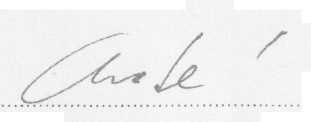 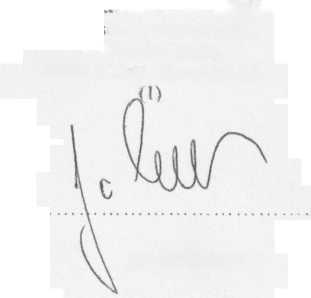 